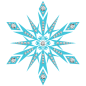 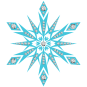 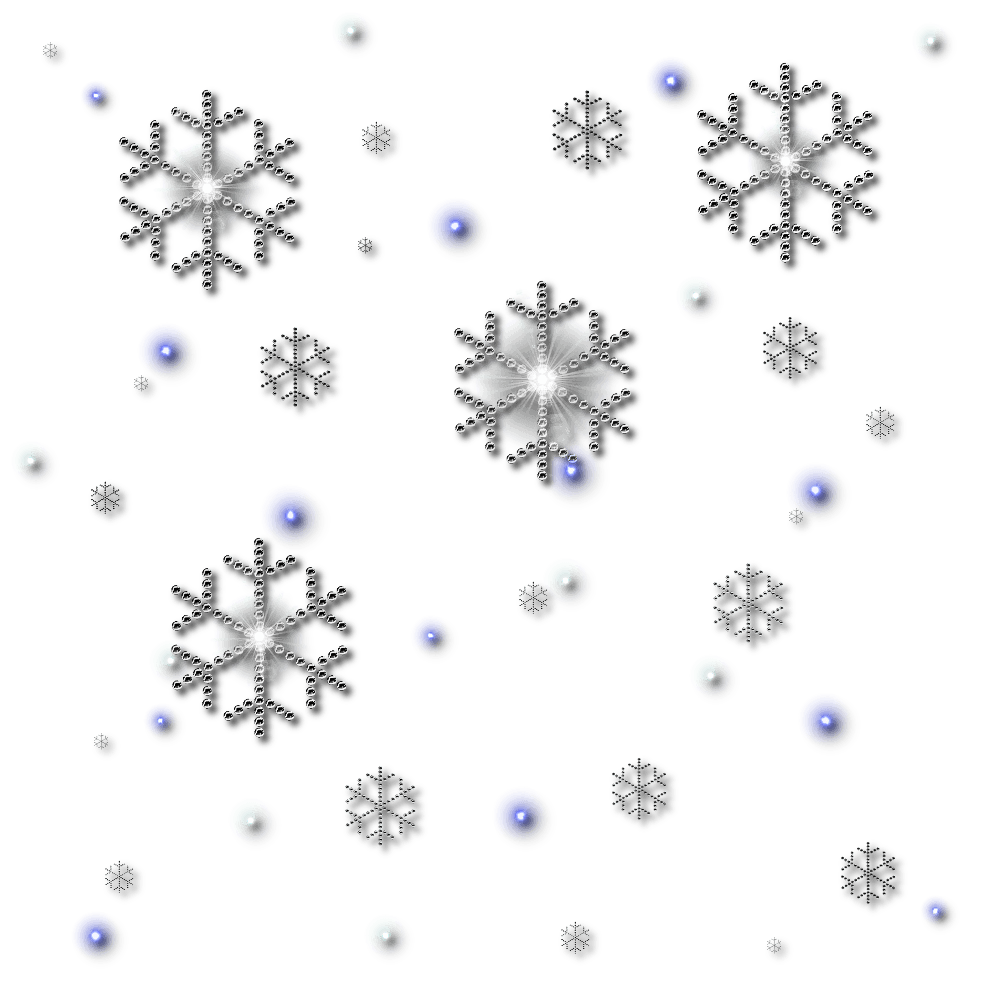 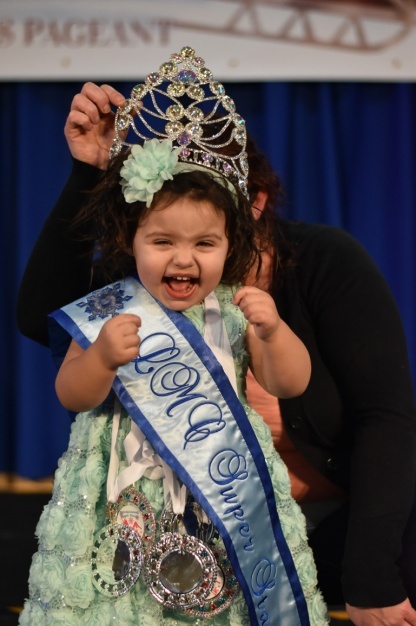 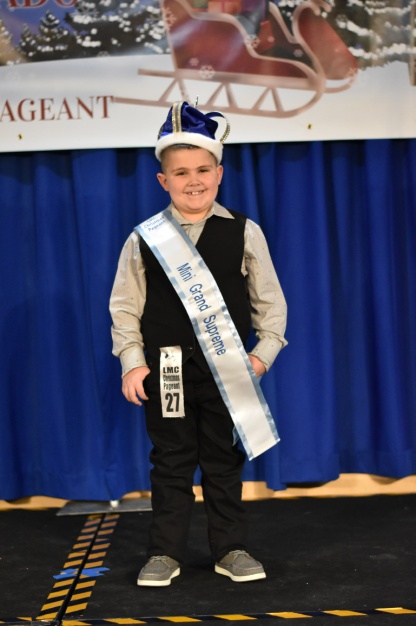 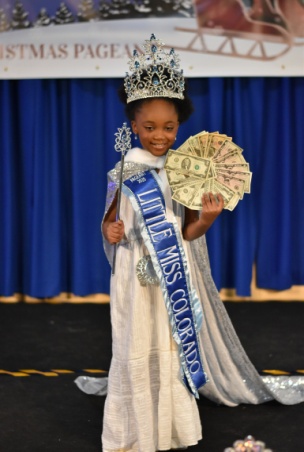 REGISTER ONLINE WWW.LITTLEMISSCOLORADO.COMSEND $75 DEPOSIT VIA PAYPAL TO BEAUTY@LITTLEMISSCOLORADO.COM OR VENMO TO Rebecca-Walker-137Ultimate grand Supreme  		 Ultimate grand supreme0-6 grand Supreme				0-6 grand supreme7 & up grand Supreme	 		7 & up grand supremeMini grand supreme 0-4			mini grand supreme 0-4Mini grand supreme 5-9			mini grand supreme 5-9Mini grand supreme 10+		mini grand supreme 10+Ultimate grand supreme 		 Ultimate grand SupremeGrand Supreme 				 grand supremeMINI GRAND SUPREME			 MINI GRAND SUPREMEUltimate grand Supreme  		Ultimate grand Supreme	0-6 grand supreme				0-6 grand Supreme7 & up grand supreme			7 & up grand SupremeMini grand supreme 0-4			mini grand supreme 0-4Mini grand supreme 5-9			mini grand supreme 5-9Mini grand supreme 10+		mini grand supreme 10+Star grand supreme	    	      super star grand supreme$$$$$ jackpot$$$$$			   $$$$$ jackpot$$$$$Overall Beauty supremeOverall Personality supremeOver all Photo supremeOverall Model supremeDivisional supreme queenDivisional beauty supremePrincess0-23 /2/3-4/5-6/7-9/10-12/13-15/16-18/MISS19-39/ms 39+Beauty- first stage event. 60-90 seconds on stage in Sunday best Or semi formal dress & shoes. 1/3 of supreme score.Christmas wear- second stage event & is 60-90 seconds on stage in any Christmas attire.  You may bring your own music for this event.  1/3 of Supreme scorePhoto- PRINTED photo, prefer 8x10, you must turn in for judging at Registration.  It is 1/3 of your supreme score.Extra ooc- third stage event & is 60-90 seconds on stage in any outfit of choice.  You may bring your own music. This is an optional event; IT is a replacement score for Christmas Wear.Talent- last stage event & is 60-180 seconds on stage.  You may bring your own music. This is an optional event. This is double crown able jackpot.ENTR FEE						$150INCLUDES BEAUTY, CHRISTMAS WEAR , ONE PHOTO & CHAPERONE ARMBAND.ADULT ARMBAND		    		$1012 YEARS AND OLDERCHILD ARMBAND				$5	2-12 YEARS OLDExtra OOC		 				$25Highest outfit of choice score will be used for supreme score.Star grand supreme			$25Highest beauty & photo score after the ultimate’s &Grand’s are pulled.  Must be entered to winSuper star grand supreme	$25Highest personality& model score after the Ultimate’s& Grand’s are pulled.  Must be entered to winDivisional optional			$25Side awards in each division Best smile, eyes, hair, Personality, photo, most beautiful, most handsome.  All 6 for $25Extra photos					$5Each additional photo up to 4 extra.  One photo Included Unlimited photos				$25Unlimited photos.  Judges pick their favorite photo to judgeTalent						$25Talent is not counted into the supreme titles.  This is onlyFor grand talent title DOUBLE CROWNABLEJackpot Supremes			$254 Jackpot titles Facial beauty/personality/photo/outfitof choice. DOUBLE CROWNABLE cash titles $25 each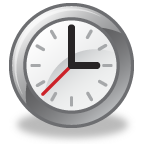 Please bring printed 8x10 photo/photos to turn in FOR JUDGINGAll remaining fees & money for optionalS ARE DUE, CASH ONLY!REGISTRATION SCHEDULE WILL BE POSTED ON FB GROUP PAGE0-6/BOYS REGISTRATION		7AM7-16 REGISTRATION			9AM16 & UP REGISTATION		11:30AMBOYS FORMAL 				8am 0-23 months Beauty		8:15am2 year old Beauty 			8:30am3-4 BEAUTY					8:45AMBoys Christmas			9AM0-23 months Christmas		9:15AM2 year old Christmas		9:30AM3-4 CHRISTMAS WEAR		9:45AMBOYS/0-2 EXTRA OOC		10AM15 MIN BREAK				10:15AMEXTRA OOC 3-4				10:30AMTALENT	BOYS/0-4			10:45AM Lunch BREAK 				11AM	5-6 Beauty					NOON7-9 Beauty					12:15pm10-12 Beauty				12:30pm13-18 Beauty				12:45pmELITE BEAUTY				1PM5-6 Christmas				1:15pm7-9 Christmas				1:30PM10-12   Christmas			1:45PM 13-18 Christmas			2pmELITE CHRISTMAS			2:15PMExtra ooc 5-9				2:30pmExtra OOC 12-18			2:45pmExtra OOC ELITE			3pm15 min break				3:15pm5-12 TALENT				3:30PM13& UP TALENT				3:45PMDINNER BREAK				4:30-6PMMUST CLEAR BALLROOM DURING DINNER BREAK